Brian Beatty 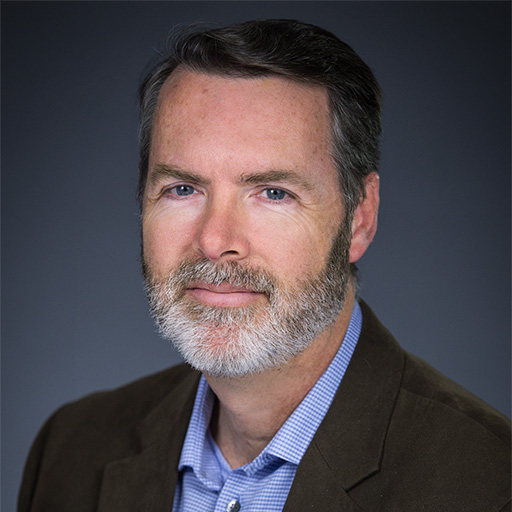 Ph.D Brian Beatty es pionero en Aprendizaje Híbrido Flexible (HyFlex), fundador de HyFlex Learning Community.Profesor Asociado de Tecnologías de Instrucción en el Departamento de Equidad, Estudios de Liderazgo y Tecnologías de Instrucción de la Universidad Estatal de San Francisco (SFSU). Sus áreas de interés e investigación se relacionan con la interacción social en el aprendizaje en línea, el aprendizaje invertido y el diseño instruccional para entornos de aprendizaje HyFlex. Ha sido Director del Departamento de Tecnologías Educativas en el Graduate College of Education (SFSU).Ph.D Brian Beatty is a pioneer in Flexible Hybrid Learning (HyFlex), founder of the HyFlex Learning Community.Associate Professor of Instructional Technologies in the Department of Equity, Leadership Studies, and Instructional Technologies at San Francisco State University (SFSU). His areas of interest and research relate to social interaction in online learning, flipped learning, and the development of instructional design theory for HyFlex learning environments. He has been Director of the Department of Educational Technologies at the Graduate College of Education (SFSU).